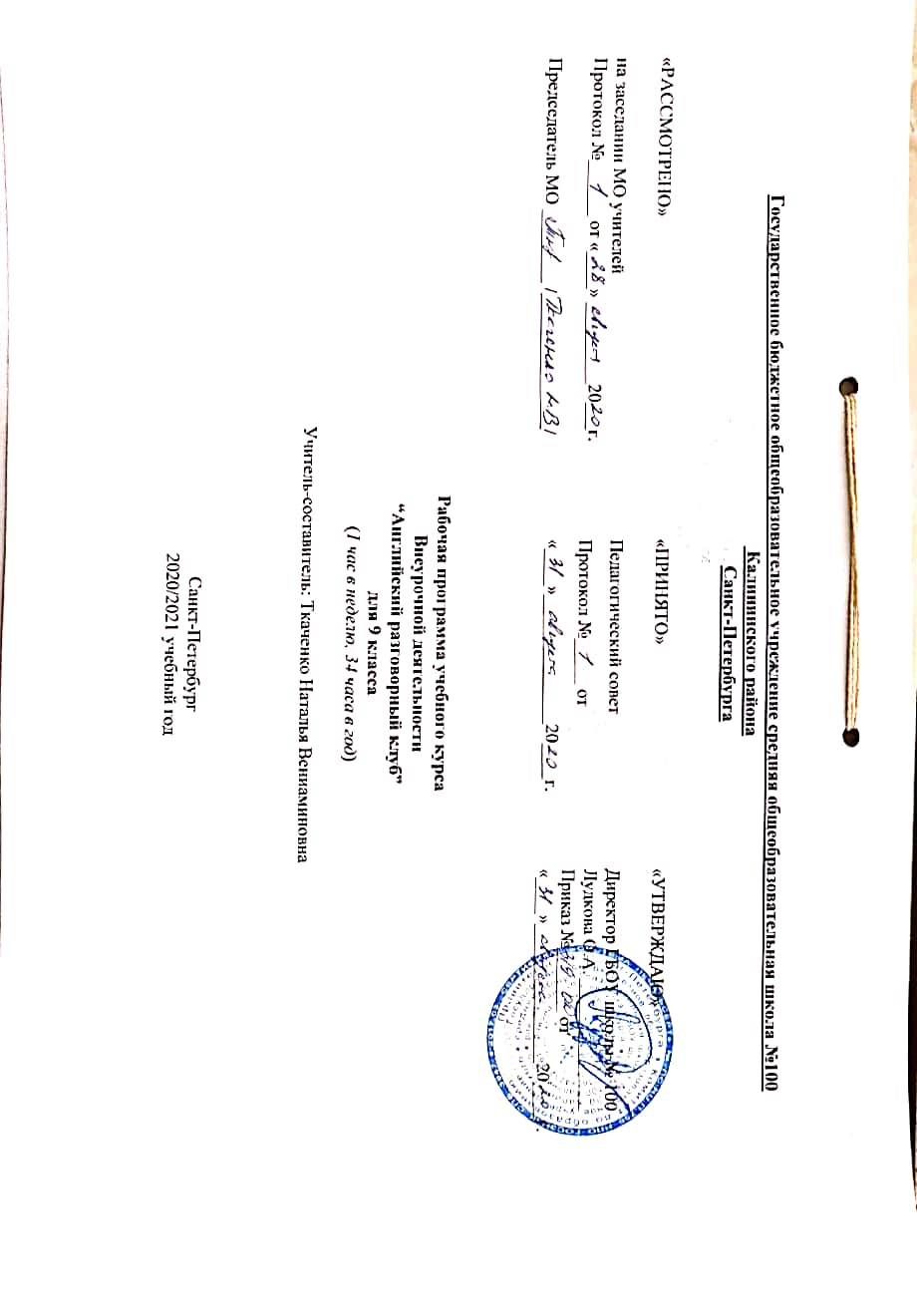 ПОЯСНИТЕЛЬНАЯ ЗАПИСКАОснования для разработки рабочей программы:План внеурочной деятельности разработан в соответствии с нормативными документами:Закон РФ «Об образовании в Российской Федерации» от 29.12.2012 № 273-ФЗ; Приказ Министерства образования и науки РФ от 17.12.2010 № 1897 «Об утверждении федерального государственного образовательного стандарта основного общего образования».Приказ Министерства образования и науки РФ от 30.08.2013 г. N 1015 "Об утверждении Порядка организации и осуществления образовательной деятельности по основным общеобразовательным программам - образовательным программам начального общего, основного общего и среднего общего образования";Санитарно-эпидемиологическими правила и нормативы СанПин, утвержденными постановлением Главного государственного санитарного врача РФ от 29.12.2010 г. №189 «Об утверждении СанПиН 2.4.2.2821-10 «Санитарно-эпидемиологические требования к условиям и организации обучения в общеобразовательных учреждениях»; Приказ Министерства образования и науки РФ от 12.05.2011 № 03-296 «Об организации внеурочной деятельности при введении федерального государственного образовательного стандарта общего образования»Инструктивно-методическое письмо Министерства образования и науки РФ от 18.08.2017 №09-1672 «Методические рекомендации по уточнению понятия и содержания внеурочной деятельности в рамках реализации основных общеобразовательных программ, в том числе в части проектной деятельности»Инструктивно-методическое письмо Комитета по образованию от 21.05.2015 № 03-20-2057/15-0-0 «Об организации внеурочной деятельности при реализации федеральных государственных образовательных стандартов начального общего и основного общего образования в образовательных организациях Санкт-Петербурга».Инструктивно-методическое письмо Комитета по образованию от 23.04.2020 № 03-28-3775/20-0-0  «О формировании учебных планов образовательных организаций Санкт-Петербурга, реализующих основные общеобразовательные программы, на 2020/2021 учебный год».Основная образовательная программа основного общего образования ГБОУ школа № 100 на основании Положения об организации внеурочной деятельности обучающихся в ГБОУ школа № 100 Учебный план ГБОУ школа № 100 на 2020/2021 уч.г.Учебный план внеурочной деятельности ГБОУ школа № 100 на 2020/2021 уч.г.Актуальность	и	педагогическая	целесообразность	программы	внеурочной деятельности «Английский язык: разговорный клуб» обусловлена её соответствием требованию	Федерального	государственного	образовательного	стандарта	(ФГОС) основного общего образования о необходимости формирования у обучающихся иноязычной коммуникативной компетенции.Учитывая ограниченность времени, отведённого на изучение иностранного языка в учебном плане урочной деятельности Лицея, это требование ФГОС возможно реализовать полнее на внеурочных занятиях на основе оригинальных англоязычных текстов, аудиозаписей, видеоматериалов.Цель программы состоит в формировании и совершенствовании иноязычной коммуникативной компетенции в отношении английского языка во всей её совокупности:- речевой – развитие коммуникативных умений в четырёх видах речевой деятельности (чтение, письмо, аудирование, говорение);- языковой – овладение языковыми средствами (фонетическими, орфографическими, лексическими, грамматическими) в различных литературных жанрах;- компенсаторной – умение достичь целей коммуникации при дефиците знакомых языковых средств;- социокультурной – приобщение к литературе англоязычных стран и умение понимать место отечественной литературы в мировом культурном наследии;- учебно-познавательной – развитие общих и специальных учебных навыков; ознакомление с приемами самостоятельного чтения оригинальных иноязычных книг.Для достижения поставленной цели программа решает следующие практические задачи:- удовлетворение индивидуальных потребностей подростков; - повышение общего уровня владения английским языком;- создание и поддержание интереса к изучению иностранных языков;- воспитание интереса и осознанного отношения лицеистов к языку, истории, культуре англоязычных стран;- развитие способностей учащихся к межкультурному и межличностному общению, самоопределению в различных социокультурных ситуациях;- формирование личностных, познавательных, коммуникативных, регулятивных универсальных учебных действий, обеспечивающих умение учиться.Ожидаемые результаты освоения курса можно представить на трёх уровнях:  Личностные результаты:- формирование интереса к овладению иностранным языком и получению начальных страноведческих знаний о регионах его распространения;- умение поддерживать мотивацию и добиваться успеха при изучении иностранного языка;- развитие навыков самонаблюдения и самооценки в условиях освоения новой коммуникативной компетенции;- формирование позитивного эмоционального отношения к себе и окружающему миру;- развитие воображения и художественного вкуса при выполнении учебных действий. Метапредметные результаты:- умение самостоятельно определять ближайшие цели своего обучения, ставить и формулировать для себя новые задачи в учёбе и познавательной деятельности;- поиск и выделение необходимой информации в части, касающейся нового языка и регионов, в которых он распространён;- умение структурировать языковые единицы и страноведческие знания;- способность устанавливать связи между единицами языка, анализировать структуру и прогнозировать значение ещё не изученных единиц;- владение простыми логическими действиями (анализ, синтез, сравнение, обобщение);- владение базовыми логическими операциями (построение рассуждения на основе утверждения или отрицания);- способность ставить вопросы, сотрудничать с одноклассниками в поиске и сбореинформации;- умение с достаточной полнотой и точностью выражать свои мысли в соответствии с задачами и условиями коммуникации;- владение монологической и диалогической формами речи в соответствии с грамматическими и синтаксическими нормами изучаемого языка;- умение объяснять свой выбор, строить фразы, отвечать на поставленный вопрос, аргументировать;- владение вербальными и невербальными способами коммуникации;- умение использовать знаки и символы в ситуациях иноязычного и межкультурного общения;- умение сотрудничать в учебных целях, работать в парах и малых группах.Предметные результаты:- формирование и совершенствование иноязычной коммуникативной компетенции (речевой,	языковой,	компенсаторной,	социокультурной,	учебно-познавательной), необходимой	для	успешной	социализации	и	самореализации, как	инструмента межкультурного общения в современном мире;- достижение иноязычной коммуникативной компетенции на уровне выживания, применительно к английскому языку;- способность применять полученные знания из области английского языка и культуры англоязычных стран в простых, жизненных ситуациях общения;- владение основами речевой культуры и международного этикета, понимание поведенческих особенностей жителей Великобритании и США;- формирование дружелюбного отношения к ценностям мировой культуры, оптимизма и выраженной личностной позиции в восприятии многообразного мира, национального самосознания при знакомстве с жизнью сверстников в зарубежных странах.Содержание программыРаздел I. Средства массовой информации Тема 1. Разные виды средств массовой информацииЦель: ознакомить учащихся с историей развития средств массовой информации; ознакомить учащихся с различными информационными источниками, повторить времена Present Continuous Passive, Past Continuous Passive, Present Perfect Passive, Past Perfect Passive.Виды деятельности учащихся: прослушивание аудиозаписей, просмотр видеозаписей, чтение вслух, обсуждение в парах и группах.Тема 2. Телевидение, радиоЦель: ознакомить учащихся с ВВС и еёосновными тв и радио каналами Соединенного Королевства,	научить выделять главную и второстепенную информацию, развивать языковую догадку.Виды деятельности учащихся: прослушивание аудиозаписей, просмотр видеозаписей, чтение вслух, работа с различными информационными источниками.Тема 3. Интернет и его роль в современной жизниЦель:	научить	определять	последовательность	событий,	формулировать	свое отношение к услышанному/прочитанному, догадываться о дальнейших событиях, рассказывать о роли интернета.Виды деятельности учащихся: прослушивание аудиозаписей, просмотр видеозаписей, чтение вслух и про себя, обсуждение в группе, подготовка доклада, выступление перед группой.Тема 4. Дети и компьютерыЦель: научиться формулировать главную идею текста и приводить аргументы в доказательство	собственного	выбора, формулировать	свое	отношение	к услышанному/прочитанному, рассказывать о месте компьютеров в жизни современного подростка.Виды деятельности учащихся: прослушивание аудиозаписей, просмотр видеозаписей, чтение вслух и про себя, обсуждение в группе, подготовка доклада, выступление перед группой.Раздел II. Печатные источники: книги, журналы, газетыТема 5. Важность чтенияЦель: ознакомить учащихся с разными видами библиотек; ознакомить учащихся с различными категориями книг, повторить причастие 1 и 2, герундий и глаголы, после которых он употребляетсяВиды деятельности учащихся: прослушивание аудиозаписей, просмотр видеозаписей, чтение вслух, обсуждение в парах и группах.Тема 6. Предпочтения в чтенииЦель: ознакомить учащихся с основными жанрами книг, научить выделять главную и второстепенную информацию, описывать различные предметы; развивать языковую догадку.Виды деятельности учащихся: прослушивание аудиозаписей, просмотр видеозаписей, чтение вслух, работа с различными информационными источниками.Тема 7. ПрессаЦель: виды печатных изданий, научить формулировать и выражать свое отношение к услышанному/прочитанному.Виды деятельности учащихся: прослушивание аудиозаписей, просмотр видеозаписей, чтение вслух, обсуждение в парах и группах.Тема 8. ЖурнализмЦель: развить языковую догадку, приводить аргументы в доказательство собственного мнения, формулировать свое отношение к услышанному/прочитанному.Виды деятельности учащихся: прослушивание аудиозаписей, просмотр видеозаписей чтение вслух и про себя, обсуждение в парах и группах. Раздел III. Наука и технологияТема 9. История технологииЦель: ознакомить учащихся с историей развития технологии; научить работать с различными информационными источниками, рассказывать об истории развития технологии.Виды деятельности учащихся: прослушивание аудиозаписей, просмотр видеозаписей, чтение вслух и про себя, обсуждение в группе, подготовка доклада, выступление перед группой.Тема 10. Промышленная революция в ЕвропеЦель: ознакомить учащихся с историей промышленной революции в Европе, научить выделять главную и второстепенную информацию, описывать различные предметы; развивать языковую догадку.Виды деятельности учащихся: прослушивание аудиозаписей, просмотр видеозаписей, чтение вслух, работа с различными информационными источниками.Тема 11. Инструменты и приборыЦель:	научить	определять	последовательность	событий,	формулировать	свое отношение к услышанному/прочитанному, догадываться о дальнейших событиях. Повторить герундиальные конструкции, конструкции с мнфинитивомВиды деятельности учащихся: прослушивание аудиозаписей, просмотр видеозаписей, чтение вслух и про себя, обсуждение в группе, подготовка доклада, выступление перед группой.Тема 12. Исследование космосаЦель: научиться формулировать главную идею текста и приводить аргументы в доказательство	собственного	выбора,	формулировать	свое	отношение	к услышанному/прочитанному, описывать изображения.Виды деятельности учащихся: прослушивание аудиозаписей, просмотр видеозаписей, чтение вслух и про себя, обсуждение в группе, подготовка доклада, выступление перед группой.Раздел IV. Легко ли быть подростком Тема 13. Проблемы подростковЦель: ознакомить учащихся с жизнью подростков в разных странах; осуществлять работу с различными информационными источниками, подготовить доклад.Виды деятельности учащихся: прослушивание аудиозаписей, просмотр видеозаписей, чтение вслух и про себя, обсуждение в группе, подготовка доклада, выступление перед группой.Тема 14. Пропасть между поколениямиЦель: научиться описывать чувства родителей и детей, формулировать и выражать свое отношение к услышанному/прочитанному.Виды деятельности учащихся: прослушивание аудиозаписей, просмотр видеозаписей, чтение вслух, работа с различными информационными источниками.Тема 15. Карманные деньгиЦель: ознакомить учащихся с возможностью заработать подросткам в странах Европы; осуществлять работу с различными информационными источниками, подготовить доклад.Виды деятельности учащихся: прослушивание аудиозаписей, просмотр видеозаписей, чтение вслух и про себя, обсуждение в группе, подготовка доклада, выступление перед группой.Тема 16. Амбиции подростковЦель: ознакомить учащихся со школьной системой в странах Европы; осуществлять работу с различными информационными источниками, подготовить доклад.Виды деятельности учащихся: прослушивание аудиозаписей, просмотр видеозаписей, чтение вслух и про себя, обсуждение в группе, подготовка доклада, выступление перед группой.Тема 17. Организации для подростковЦель: научиться формулировать главную идею текста и приводить аргументы в доказательство	собственного	выбора,	формулировать	свое	отношение	к услышанному/прочитанному, рассказывать о своих планах.Виды деятельности учащихся: прослушивание аудиозаписей, просмотр видеозаписей, чтение вслух и про себя, обсуждение в группе, подготовка доклада, выступление перед группой.Методические рекомендацииКурс построен на работе с отрывками из оригинальных англоязычных аудиоматериалов, текство, видеозаписей. При наличии в материалах ранее не изученных грамматических форм и лексических единиц учитель может адаптировать материалы или предложить учащимся проявить языковую смекалку и догадаться о значении слова или содержании фразы.Учитель также может предложить группе, по мере готовности, самостоятельно выбрать жанры и произведения для дальнейшего изучения.В ходе работы у учащихся формируются следующие коммуникативные умения по видам речевой деятельности:Говорение1. Диалогическая речь (объём диалога – от 3-5 реплик): - диалоги этикетного характера,- диалог-расспрос,- диалог-побуждение к действию, - диалог – обмен мнениями,- комбинированные диалоги.2. Монологическая речь (объем монологического высказывания – 10–12 фраз)- основные коммуникативные типы речи: описание, сообщение, рассказ (включающим эмоционально-оценочные суждения), рассуждение (характеристика) с высказыванием своего мнения и краткой аргументацией с опорой и без опоры на прочитанный или услышанный текст либо заданную коммуникативную ситуацию.АудированиеДальнейшее развитие и совершенствование восприятия и понимания на слух аутентичных аудио- и видеотекстов с разной глубиной проникновения в их содержание (с пониманием	основного	содержания,	с	выборочным	и	полным	пониманием воспринимаемого на слух текста) в зависимости от коммуникативной задачи и функционального типа текста.Содержание текстов должно соответствовать возрастным особенностям и интересам учащихся и иметь образовательную и воспитательную ценность.Чтение– читать и понимать аутентичные тексты с различной глубиной и точностью проникновения в их содержание (в зависимости от вида чтения): с пониманием основного содержания (ознакомительное чтение); с полным пониманием содержания (изучающее чтение);	с	выборочным	пониманием	нужной	или	интересующей	информации (просмотровое/поисковое чтение).Письменная речь– писать короткие поздравления с днем рождения и другими праздниками, выражать пожелания (объёмом 30–40 слов, включая адрес);– заполнять формуляры, бланки (указывать имя, фамилию, пол, гражданство, адрес);– писать личное письмо с опорой и без опоры на образец (расспрашивать адресата о его жизни, делах, сообщать то же самое о себе, выражать благодарность, давать совет, просить о чём-либо). Объём личного письма – около100–110 слов, включая адрес;– составлять план, тезисы устного или письменного сообщения, кратко излагать результаты проектной деятельности.Формы работы и виды учебной деятельностиКурс «Английский язык: разговорный клуб» позволяет сочетать разнообразные формы работы – индивидуальную, парную, групповую, фронтальную. Например, при помощи фронтальной формы обучения учитель объясняет новый языковой и литературоведческий материал, проверяет его понимание.Учащиеся самостоятельно выполняют задания на чтение и работу со словарём, в паре обсуждают вопросы по теме занятия, в группе работают над творческими заданиями.Использование информационно-коммуникационных технологий (ИКТ) на занятиях курса позволит учащимся услышать образцы английской речи, освоить навыки аудирования дикторской или живой речи, просмотреть фрагменты экранизаций литературных произведений, оживить подачу литературоведческого материала фото- и графическими иллюстрациями.Материально-техническое обеспечение программыДля реализации курса «Английский язык: разговорный клуб» рекомендуются:- техника для воспроизведения видео- и аудиозаписей (с DVD, CD, флэш-карты). - компьютер и проектор изображенияпоурочно-тематическое планирование для 9 класса(1 час в неделю, 34 часа в год)ЛитератураВнеурочная деятельность школьников. Методический конструктор: пособие для учителя / Д.В. Григорьев, П.В. Степанов. – М.: Просвещение, 2010. – 223 с.Григорьев, Д.В. Внеурочная деятельность школьников. Методический конструктор: пособие для учителя. [Текст] / Д.В. Гргорьев, П.В. Степанов. – М.: Просвещение, 2010. – 223 с. – (Стандарты второго поколения).New Opportunities: УМК. [Текст]/ М. Харрис, Д. Мауэр, А. Сикорзинская, И. Ларионова, О. Мельчина, И. Солокова.- Longman, 2016. – 166с.Rainbow English Учебник по английскому языку для 9 класса/ О.В.Афанасьева, И.В.Михеева, Дрофа 2020№ п/пТемаКоличество часовДатапо плануДатапо фактуРаздел 1. Средства массовой информацииРаздел 1. Средства массовой информацииРаздел 1. Средства массовой информацииРазные виды средств массовой информации1 часРазные виды средств массовой информации1 часТелевидение и радио1 часТелевидение и радио1 часИнтернет и его роль в современной жизни1 часИнтернет и его роль в современной жизни1 часДети и компьютеры1 часДети и компьютерыРаздел 2. Печатные источники: ккккккккккккккккккнжжжжПеисточники: книги, журналы, газеты журналыжужурналы,газетыРаздел 2. Печатные источники: ккккккккккккккккккнжжжжПеисточники: книги, журналы, газеты журналыжужурналы,газетыРаздел 2. Печатные источники: ккккккккккккккккккнжжжжПеисточники: книги, журналы, газеты журналыжужурналы,газетыВажность чтения1 часВажность чтения1 часПредпочтения в чтении1 часПредпочтения в чтении1 часПресса1 часПресса1 часЖурнализм1 часЖурнализм1 часРаздел 3. Наука и технологияРаздел 3. Наука и технологияРаздел 3. Наука и технологияИстория технологии1 часИстория технологии1 часПромышленная революция в Европе1 часПромышленная революция в Европе1 часИнструменты и приборы1 часИнструменты и приборы1 часИсследование космоса1 часИсследование космоса1 часРаздел 4.  Легко ли быть подросткомРаздел 4.  Легко ли быть подросткомРаздел 4.  Легко ли быть подросткомПроблемы подростков1 часПроблемы пдростков1 часПропасть между поколениями1 часПропасть между поколениями1 часКарманные деньги1 часКарманные деньги1 часАмбиции подростков1 часАмбиции подростков1 часОрганизации для подростков1 часОрганизации для подростков1 часаИТОГОИТОГО34 часа